HOTEL SAN REMO  ()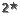 Hotel descriptionThe San Remo hotel is 10-15 minutes walking distance from the famous Mackenzie Beach and less than 500 metres from the Blue Flag Kastella Beach. Church of Saint Lazarus and Finikoudes is also only 10-15 minutes walking distance and 5km from Larnaca International Airport. The rooms offer Wi-Fi (extra charge in the rooms), satellite TV, hairdryers (available on request) and fridge (available on request), safe box (extra charge), furnished balconies and all rooms have air-conditioning. Room service is also available. The breakfast is continental either buffet or a la carte. There is also a la carte restaurant and buffet restaurant during high season. As well as a bar that offers refreshing beverages. Featured amenities include an outdoor pool with sun loungers, a guest lounge with a TV, dry cleaning/laundry services, a 24-hour front desk, luggage storage, bicycle rental service (available on request at an extra charge) and free parking is available onsite.LocationThe hotel is located near to famous Mackenzie beach of Larnaca and 1.5 km from Finikoudes Promenade.Room informationThe rooms are clean and feature furnished balconies. Room Facilities, Air-Conditioning/Heating, Colour/SatelliteTelevision, Shaver Point, 220/240 Volts International Electricity Outlet, Housekeeping Service, Furnished Balcony, Safe Boxes available for Hire (extra cost), Hair Dryers available up on request (No charge), Bar Fridge available on a daily rate.Additional informationWifi free of charge by Reception and in the lobby.ServicesTerrace (hotel)ParkingWIFI throughout the hotelAir conditioning in roomIn room telephoneSatellite TVOutdoor Swimming poolReception 24 hoursDistance to the airport  :  6 kmDistance to the beach  :  0.2 kmAirport name  :  Larnaca (LCA)Distance to town centre  :  1.3 km